КЗО «Дніпропетровський навчально – реабілітаційний центр №1» Дніпропетровської обласної ради»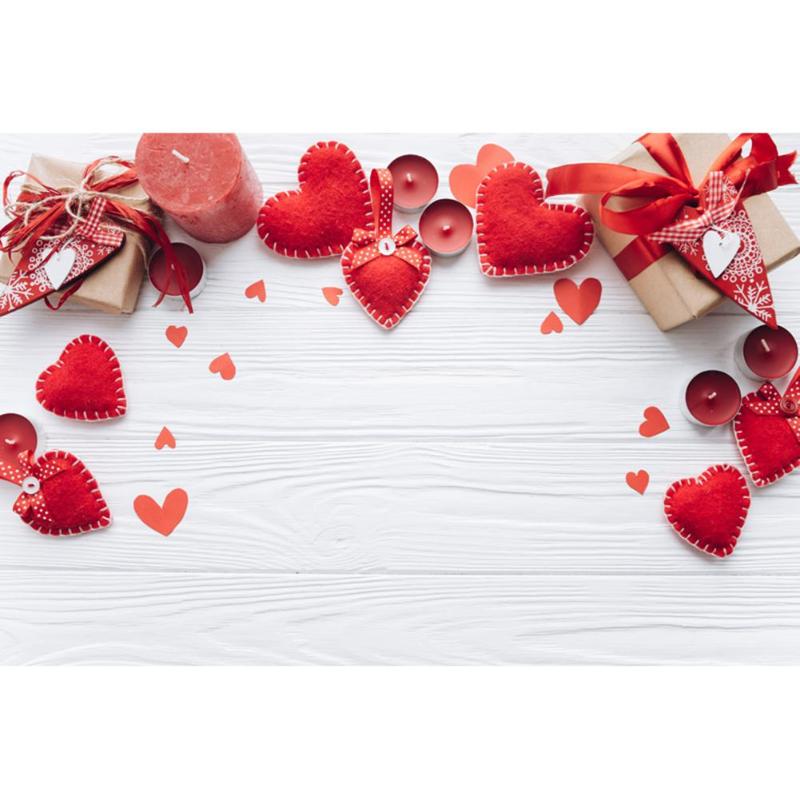 КОНСПЕКТ ВІДКРИТОГО ЗАНЯТТЯ З ОБРАЗОТВОРЧОЇ ДІЯЛЬНОСТІ В ПІДГОТОВЧІЙ ГРУППІ. ВИГОТОВЛЕННЯ ВИРОБІВ ІЗ СОЛОНОГО ТІСТАТЕМА: «ДЕНЬ СВЯТОГО ВАЛЕНТИНА»                                                                                                    Підготувала вихователь                                                                                                     Шиповських Олена Яківна2020-2021 н.р.Тема: «День Святого Валентина»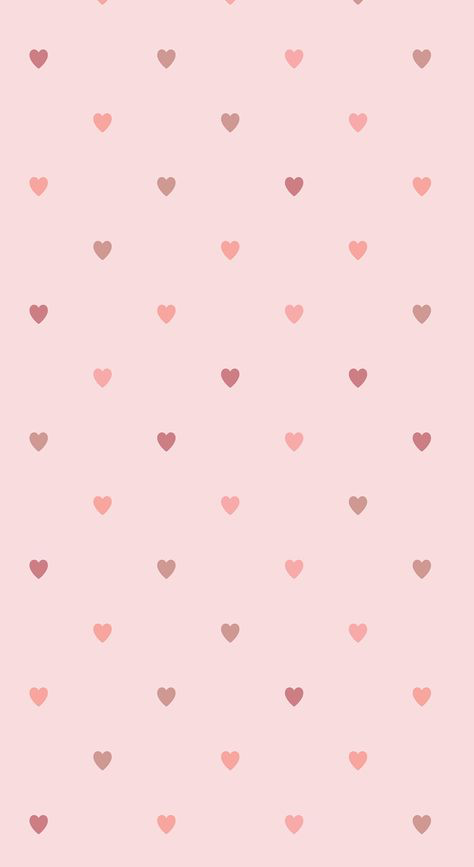 Мета: Формувати у дітей інтерес до ліплення, розвивати дрібну моторику рук, розвивати художні здібності, абстрактне мислення, уяву; викликати радість від сприйняття загальної роботи; розвивати художньо – естетичний смак, працьовитість, акуратність.Обладнання: Борошно, сіль, вода, качалки, стеки, дощечки для ліплення, вологі серветки, формочки – сердечка.Хід заняття: Діти входять в групу, вітаються.Вихователь: - Сьогодні ми з вами будемо готувати подарунки до дня Святого Валентина. Хто з вас знає, що це за свято?Відповіді дітей.Вірш «Вітання з Днем Святого Валентина»З Днем Святого Валентина хочу привітати,Щоб чудово пройшла днина хочу побажати:Щастя, радості, любові, грошей та достатку,Хай принесе Валентин почуттів горнятко.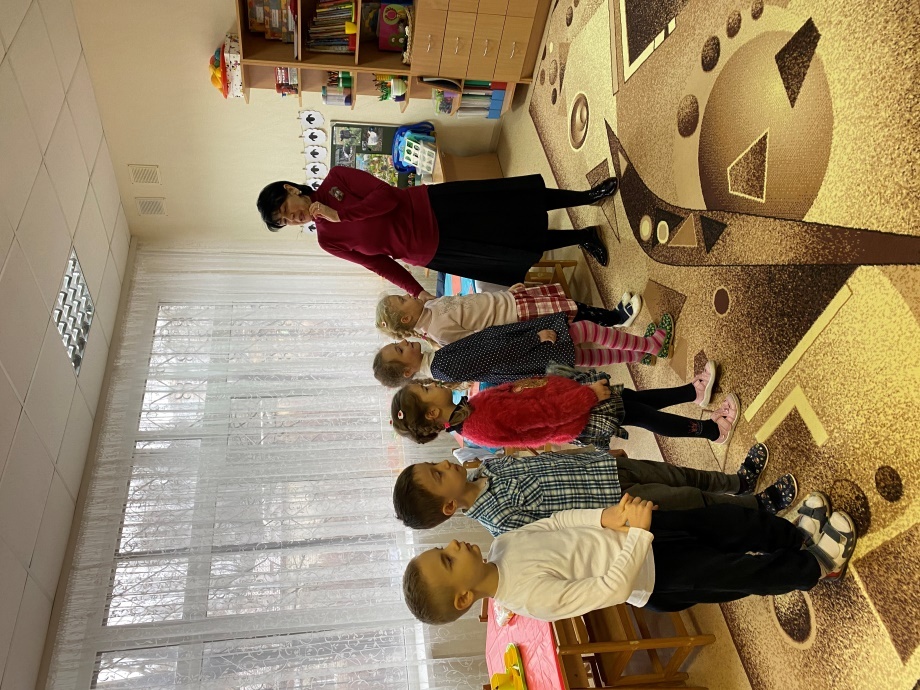 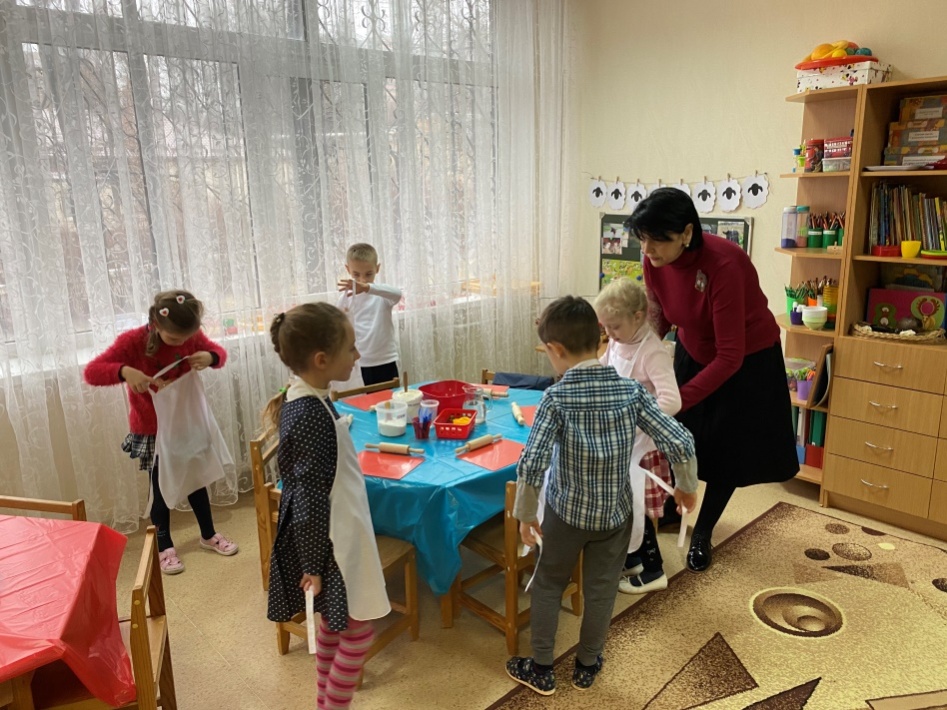 Вихователь: - Склалася традиція, що в цей день люди дарують один одному сердечку, виконані з різних матеріалів. Серце є символом цього свята. Ми з вами теж приготуємо сьогодні подарунки для тих, кого любимо. А робити ми їх будемо з солоного тіста. А зараз приступаємо до роботи. Що нам необхідно для приготування солоного тіста?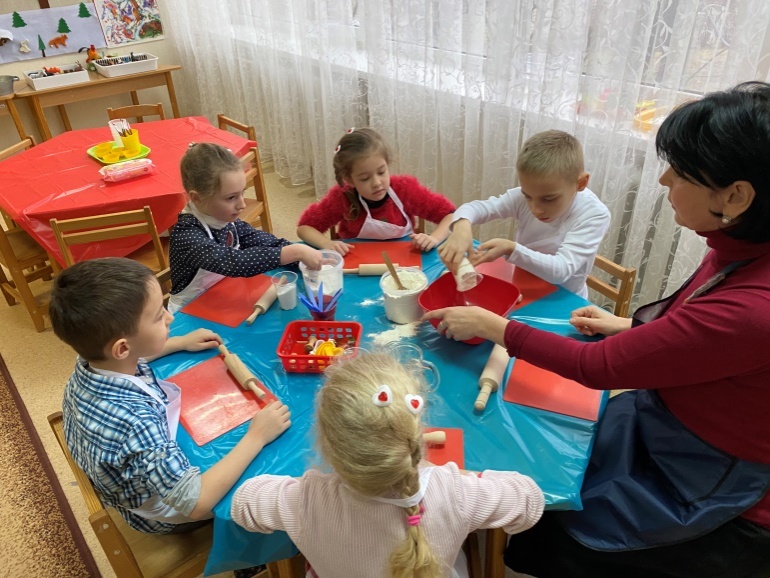 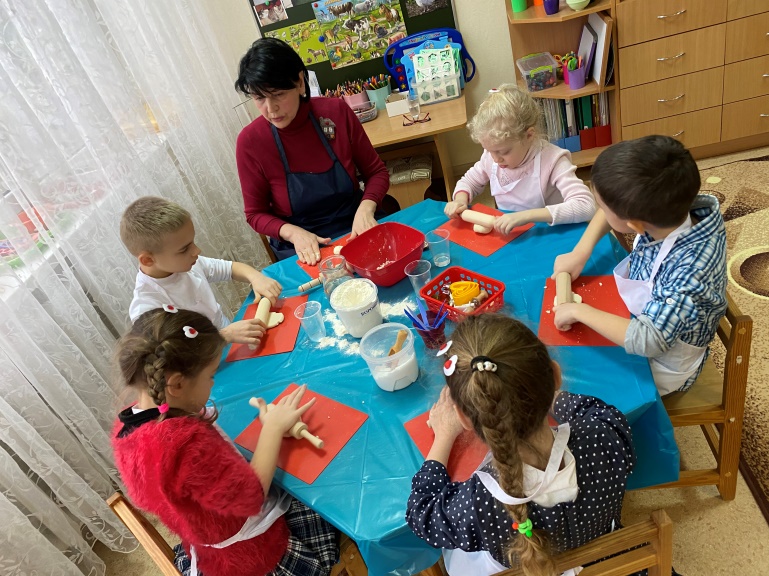 Відповіді дітей.Діти разом з вихователем готують солоне тісто. Готове тісто ділять на невеликі шматочки і качалкою розкатують на дощечках. Сердечка різної величина вирізують за допомогою готових форм. При бажанні діти використовують різні фактурні матеріали для прикраси своїх робіт.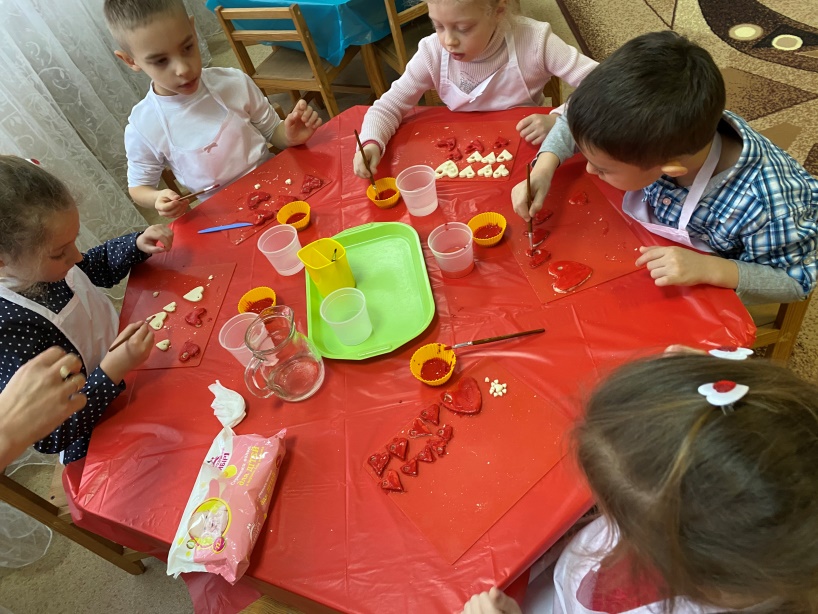 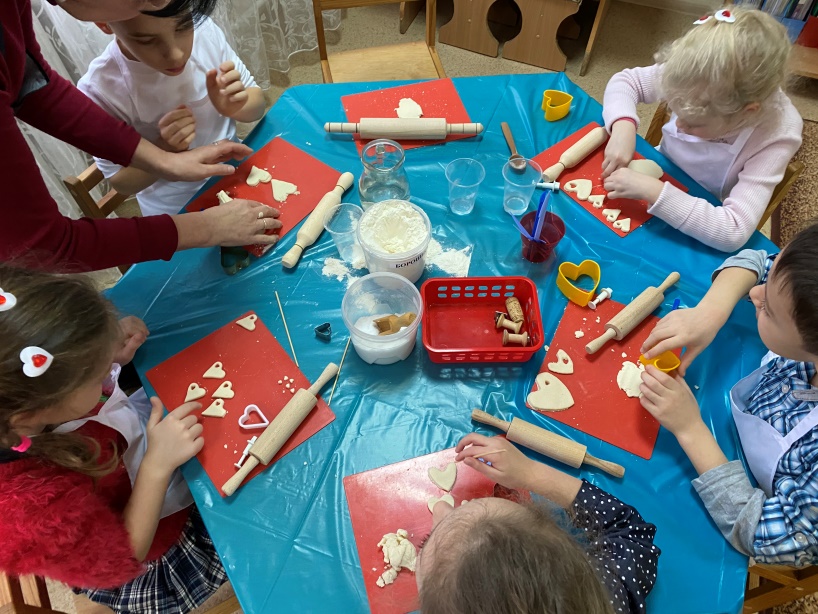 Заключна частина.Діти показують свої роботи і розповідають кому вони їх подарують.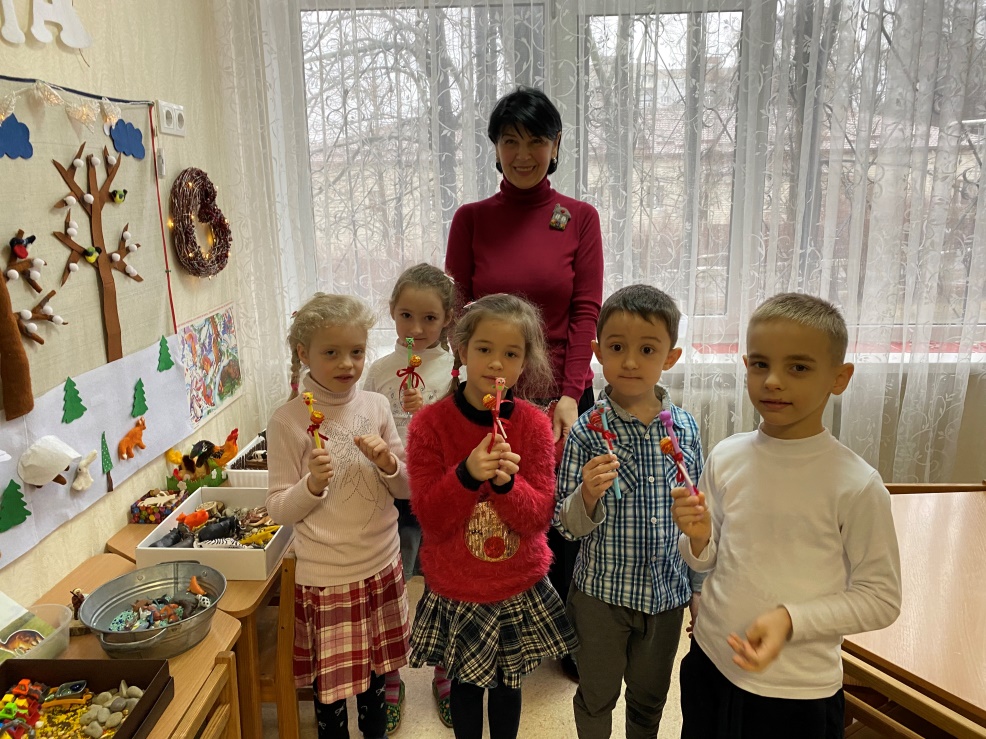 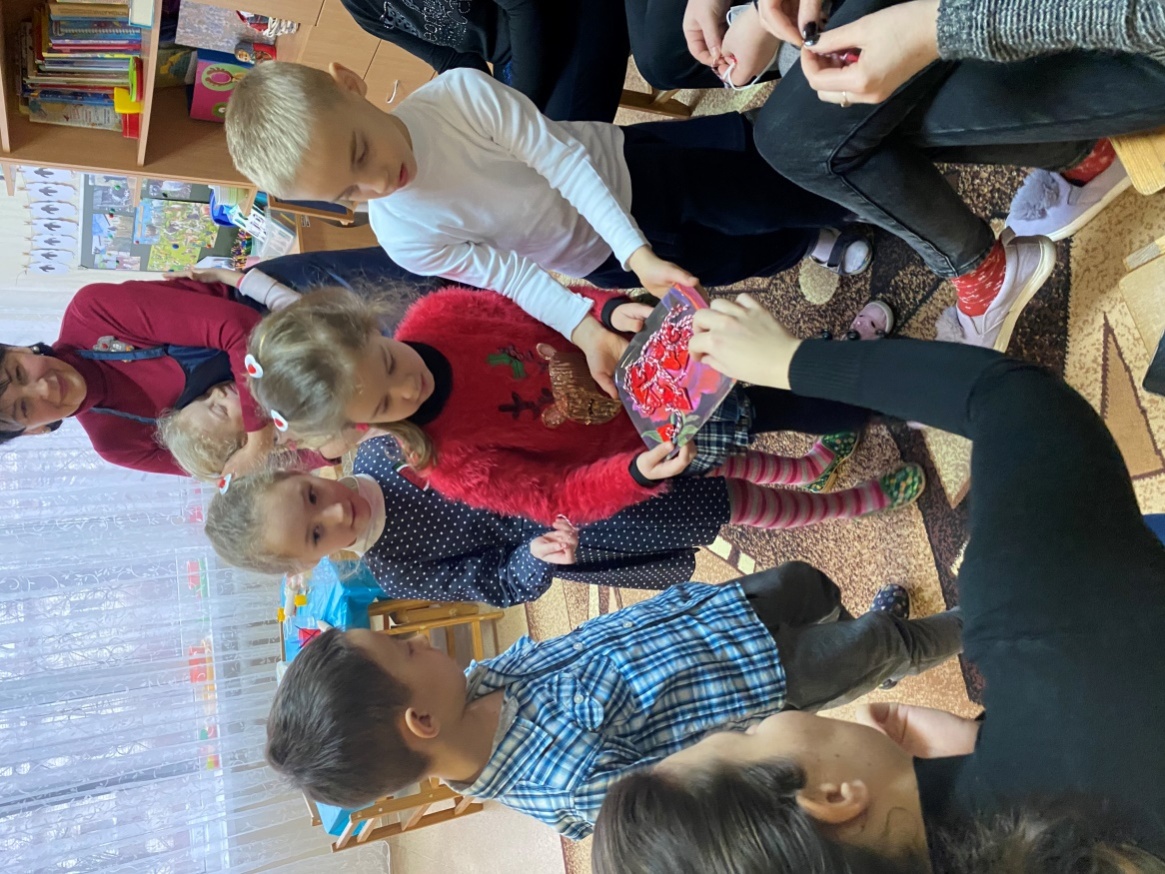 